Напрям дослідницької роботи:Особливості термоерс феромагнітних нанокомпозитів Со/Al2O3, Co/SiO2 та Co/TiO2Спеціальність: 105 – прикладна фізика та наноматеріалиГалузь знань: 10 «Природничі науки»Науковий керівник: Олексій Євгенович БАЙБАРАКандидат фізико-математичних наук, науковий співробітник Інституту проблем матеріалознавства ім. І.М. Францевича НАН України.e-mail: baibaraoleksii@gmail.com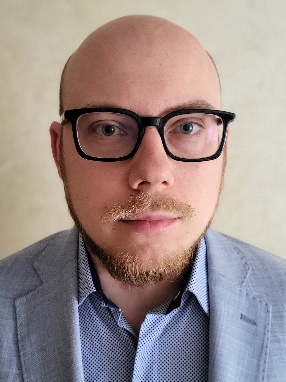 Наукова діяльність Байбари О.Є. присвячена дослідженню термоелектричних, магнітних та транспортних властивостей нанокомпозитів на основі оксидних матриць з включеннями наночастинок феромагнітних металів як перспективних матеріалів для датчиків магнітного поля при низьких температурах.ОПИС РОБОТИВ роботі проводиться дослідження термоелектричних властивостей феромагнітних нанокомпозитів Со/Al2O3, Co/SiO2 та Co/TiO2, отриманих методом електронно-променевого осадження, в залежності від складу, температури та магнітного поля з метою підвищення значень магнітотермоерс і отримання більш рівномірного розподілу наночастинок Со по розмірам в діелектричній матриці. Приклад. Збільшення термоерс в магнітному полі (а) та особливості суперпарамагнітного стану наночастинок Со (b)Мета роботи: Розробка феромагнітних нанокомпозитів з оптимальними технологічними параметрами для підвищення чутливості цих матеріалів до магнітного поля.Для проведення дослідницької роботи здобувач буде забезпечений необхідними матеріалами, доступом до дослідницького обладнання. Роботи проводяться в рамках тематики інституту, що дозволяє працевлаштовувати здобувача на період навчання в ІПМ НАНУ, а також залучати до виконання національних та міжнародних проектів.